ANNONSERING AV OPPSTART AV PLANARBEID i AVIS (KUNNGJØRING) ANNONSETEKST (ANNONSEN SKAL MINIMUM INNEHOLDE)VARSEL OM OPPSTART AV PLANARBEIDDetaljreguleringsplan for [Plannavn] på/i [tettsted] i Lillestrøm kommune I dag er planområdet regulert til [formål i eksisterende reguleringsplan eller avsatt i KPA]. Hensikten med planarbeidet er [beskrivelse av hensikten med reguleringsplanen]. Planarbeidet utløser ikke krav om konsekvensutredning Planavgrensningen fremgår av kartutsnittet 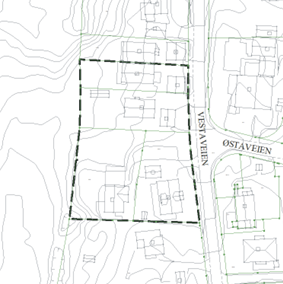 Planarbeidet utføres av [plankonsulent] på vegne av [forslagstiller]. Spørsmål kan rettes til [Navn på person og telefonnummer/epost]Frist for å sende innspill er satt til [xx.xx.xxxx] 
Innspill sendes til [plankonsulent v/person, postadresse og epostadresse] med kopi til Lillestrøm kommune: postmottak@lillestrom.kommune.no  eller postboks 313, 2001 Lillestrøm. Merk innspillet med [saksnummer].På Lillestrøm kommunes nettsider kan du se dokumentene i saken, som referat fra oppstartsmøte og planinitiativ [lenke til nettside].Reguleringsplanarbeidet er hjemlet i plan- og bygningsloven, og varsling om oppstart etter § 12-8.HVOR SKAL ANNONSEN TRYKKES? Alle oppstartsvarsel i Lillestrøm kommune annonseres i Romerikes blad (RB). Annonsen i RB publiseres helst en lørdag. Der planområdet helt eller delvis ligger øst for Glomma, annonseres det i tillegg i Indre Akershus blad. HVA SKAL ANNONSEN INNEHOLDE? Kravene til innhold er hovedsakelig hentet fra Kommunal- og distriktsdepartementets veileder for reguleringsplan (2022), kapittel 3.3.3 Varsel om oppstart av planarbeidetKart
Alle kunngjøringer om oppstart skal ha med et kart. Kartet må utformes slik at det tar hensyn til det formatet det skal presenteres i. Aviser har ofte svakt trykk, og da blir kart med smale 0,5 pkt. linjer svært utydelig. For disse kartene anbefales det at: Plangrensene bør trekkes opp med bred stiplet linje. Planområde gis navn (kommune/bydel/gårdsnavn/gnr./bnr.) og areal angis. Sentrale vei(er) bør tegnes inn med bred linje og navngis. Sentrale/kjente bygninger eller terrengformasjoner i eller i umiddelbar nærhet av planområdet merkes og navngis. Hensikten med kartet er at det skal være lesbart og forståelig for alle slik at man umiddelbart ser hvor planområdet ligger. Informasjon
Annonsen må ellers inneholde nødvendig informasjon om hvilken type planarbeid som settes i gang (områderegulering eller detaljregulering) og om det skal gjennomføres konsekvensutredning, eventuelt med planprogram avgrensning av planområdet (på kart) hvilke arealformål som er de mest aktuelle hvem som er forslagsstiller og planlegger de merknadsfrister som gjelder – i fet skrift hvor merknader skal sendes dato for ev. informasjonsmøte dersom det er bestemt hvor det kan hentes mer informasjon (telefon, e-post og nettside)Lenke til nettsak om varslingen av reguleringsarbeidet, på kommunes nettsider (fås fra saksbehandler) Saksnummer (fås fra saksbehandler)Referanse til lovverk Hvilken lovhjemmel planarbeidet har  Dersom planmyndigheten finner at reguleringsplan ikke utløser konsekvensutredning, skal dette begrunnes og fremgå av varsel og kunngjøring om oppstart av planarbeidet. 